Schools Data Protection Rights Request 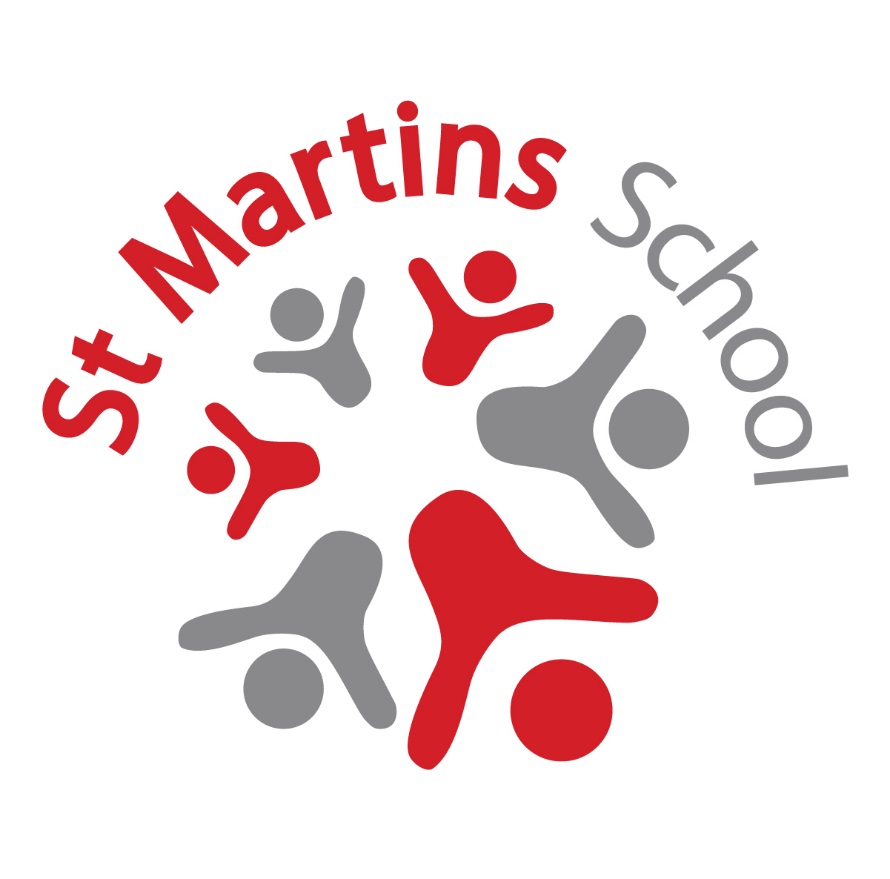 ContentsIntroduction to Data Applications	3Data Request Application Requirement	3Data Request Guide	4Data Subject Access Application Request	4Right to Rectification Application Request	4Right to Data Portability Application Request	4Right to Object or Restrict Processing Application Request	5Right to Erasure Application Request	5Rights in relation to automated decision making and profiling	5Data Request Application Form	6Checklist	6Section 1: Data Application Request is for:-	6Section 1: About the data request	6Section 2: Please tick the box that applies to the above selection	6Section 3: Timeline relating to the data request	6Section 4: Details about you	6Section 5: Details about the data subject	7Section 5a: Details of the agent (if you are requesting on behalf of someone else)	7Section 6: About the data request	8Section 7: Information about the request relates to	8Section 8: Declaration as a data subject	9Section 9: Requests on behalf of children	9Section 10: Requests on behalf of others (legal orders)	10Section 11: Consent to act on behalf of data subject –	10Section 12: Data subject’s agent –	10Introduction to Data ApplicationsData Request Application RequirementThe General Data Protection Regulation (GDPR 2016) will give you more control about how your personal data is managed, or your child/ren if under the age of thirteen.For your protection and security of the data, St Martins School will need to confirm you are the person whom the data is about. This will require proof of your identity and proof of consent before the request is authorised for processing, if you are acting on behalf of your child.Once your request has been validated, St Martins School will have one month to respond to your request. However if your request is complex or numerous, the school may require a further two months. This will be communicated in writing.Please send completed application forms to:- Please complete this form and send it to: St Martins SchoolThe Derwent CampusBracknell DriveAlvastonDerbyDE24 0BTadmin@stmartins.derby.sch.ukData Request GuideData Subject Access Application Request The General Data Protection Regulation (GDPR) 2016 gives you the right to ask St Martins School for a copy of the personal information that we hold about you for the purposes of providing services to you.   You are also entitled to additional information including which is set out in our privacy notice;The identity and contact details of the controller and data protection officer/ head teacherThe purposes of the processing and the legal basisYour additional rights in respect of the dataYour right to complainThe categories of personal informationWho your data has been and will be shared withData source - where the data has not been collected directly from the data subjectRight to Rectification Application RequestThe General Data Protection Regulation (GDPR) 2016 gives you the right to have inaccurate and incomplete personal data held about you rectified, known as ‘data rectification’. You can provide a supplementary statement detailing what information requires rectification, for example, misspellings and incorrect or out of date personal data.Right to Data Portability Application RequestThe General Data Protection Regulation (GDPR) 2016 gives you the right to request for you to use your personal data across different services. This is known as the ‘right to data portability’.Please note that you are only able to request for your personal information to be transferred if the information:is processed for a contractis processed is based on your consent is processed automaticallywas provided to St Martins School by youRight to Object or Restrict Processing Application RequestThe General Data Protection Regulation (GDPR) gives you the right to restrict the processing of your personal data, which can include the following:the data has been unlawfully processedif the data is contested as being inaccurate and requires verificationa legitimate objection preventing the processing of restricted information If you would like to object to St Martins School processing personal data held about you please complete the application to tell us about you and the data object to being processed.Right to Erasure Application RequestThe General Data Protection Regulation (GDPR) gives you the right to have your data erased, for example:-data that is no longer necessary, and unrelated to the original purpose it was collected foris of no legitimate interest to continue processing the datathe data is being used for direct marketing, without your consent,  you can object to the processing of the datawithdrawing consent where data was collected for lawful basis purposes and you no longer give consentIf you would like to request for the personal data that St Martins School holds about you to be erased, please complete the questions below to tell us about you and the data you would like to be erased.Please note, St Martins School may not be able to process your request if the request is subject to a legal obligation compliancy. In the event of this, we will contact you.Rights in relation to automated decision making and profiling Under the Data Protection Act 2018 you have to challenge a decision that affects you that has been made automatically without human intervention, for example an online form with an instant decision.Data Request Application FormChecklistBefore proceeding, you will be required to answer all applicable information and complete the Access Request form in fullYou will be required to sign and date a declaration.If you are acting or requesting on behalf of the data subject, we will require their signed consent.You must provide current / valid photographic identification: drivers licence, passport, full birth certificate etc.Section 1: Data Application Request is for:-(Please put a ‘X’ in the relevant box)			 Data Subject Access Application Request  Right to Rectification Application Request Right to Data Portability Application Request Right to Object or Restrict Processing Application Request Right to Erasure Application Request Rights in relation to automated decision making and profiling Section 1: About the data request Section 2: Please tick the box that applies to the above selection Current Student 		 Former Student Section 3: Timeline relating to the data request may hold data about you over a period of time. Please provide us with the dates your request is in relation to.Section 4: Details about you Current Staff  		 Former Staff  Parent 	 Guardian	  other  	Section 5: Details about the data subjectSection 5a: Details of the agent (if you are requesting on behalf of someone else)Section 6: About the data requestSt Martins School uses personal data for a number of purposes. Please tell us which service you believe holds personal information about you that your request is in relation to. Tick the relevant box or boxes that apply.Section 7: Information about the request relates toPlease tell us what the request is about in relation to the selection made in Section 5.Section 8: Declaration as a data subjectThe rights granted to me under the General Data Protection Regulation, and the personal data detailed about me within this data request form, I confirm I am the data subject.Signed	Date	 Section 9: Requests on behalf of childrenThis section is to be completed by the data subject’s agent, if they are acting on behalf of their child who is aged 17 or under.Please confirm the data subject’s age:Under 13 years old 				Between 13 and 17 years old 		If you are acting on behalf of your child and they are under the age of 13, then we will require proof of parental responsibility. This can be evidenced with their full birth certificate.If you are acting on behalf of your child and they are between 13 and 17 years old, then we require written consent from them. If consent can be provided, then Section 11 needs to be filled in by your child consenting to you acting on their behalf.If your child is unable to give consent and is between the ages of 13 and 17, then please explain why.Section 10: Requests on behalf of others (legal orders)If you are making a request on behalf of an individual who is not your child, and you do not have the legal power to give consent, and they are able to able to consent to you acting on their behalf; they need to complete Section 11. If the individual is over the age of 13 and is deemed not to have consent by virtue of a certified court order i.e. power of attorney or a deputyship order then Section 11 needs to be filled in by the person you are acting on behalf, or if you do not already have legal power to do so.If you have been given legal powers to act on their behalf, please confirm what legal powers you have. We will require evidence of this in order to process your request.Deputyship 		Power of attorney	Other			If you have selected ‘other’, than please inform us what legal powers you have.Section 11: Consent to act on behalf of data subject  To be completed by the data subject if written consent is required to process the request for information detailed in Sections 9.I, 						Agree / Do not agree (Please select one option), that                                                          can act on my behalf regards the information request detailed in this application and information held about me by St Martins School.Signed	DateSection 12: Data subject’s agent To be completed by person(s) acting on behalf of the data subject.I confirm I am acting on behalf of   						and have submitted proof of my authority to do so. Signed 							Date Whose data are you requesting? My own        OtherIf other, what is their relationship to you?AgeMonth/ Year of leavingMM/YYYear Group/ classFrom:  DD/MM/YYTo: DD/MM/YYEmployment start date MM/YYEmployment end dateMM/YYIf other, please stateTitle: Mr   Mrs  Miss  Ms  Mx Title: Mr   Mrs  Miss  Ms  Mx Title: Mr   Mrs  Miss  Ms  Mx Title: Mr   Mrs  Miss  Ms  Mx Title: Mr   Mrs  Miss  Ms  Mx First Name: Middle init: Surname:Current address:Postcode:How long have you lived at this address: How long have you lived at this address:        DD/MM/YY       DD/MM/YY       DD/MM/YYEmail Address:Telephone Number/s:Date of birth: Other names the data subject is or might be known as:Approximate age is Date of Birth not knownIf current address is less than two years, provide previous address/s for last two yearsIf current address is less than two years, provide previous address/s for last two yearsIf current address is less than two years, provide previous address/s for last two yearsIf current address is less than two years, provide previous address/s for last two yearsIf current address is less than two years, provide previous address/s for last two yearsIf current address is less than two years, provide previous address/s for last two years1. Previous address:Post code:FromMM/YYToMM/YY2. Previous address:Post code:FromMM/YYToMM/YYTitle: Mr   Mrs  Miss  Ms  Mx Title: Mr   Mrs  Miss  Ms  Mx Title: Mr   Mrs  Miss  Ms  Mx Title: Mr   Mrs  Miss  Ms  Mx Title: Mr   Mrs  Miss  Ms  Mx First Name: Middle init: Surname:Current address:Postcode:How long have you lived at this address:How long have you lived at this address:       DD/MM/YY       DD/MM/YY       DD/MM/YYEmail Address:Telephone Number/s:Date of birth: 